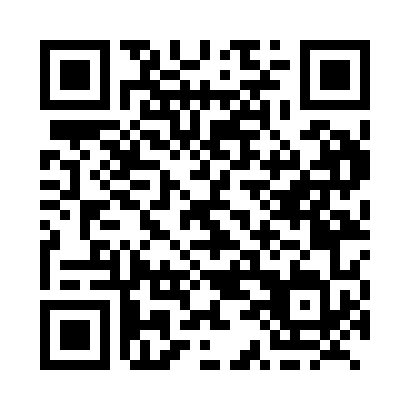 Prayer times for Carroll, Manitoba, CanadaMon 1 Jul 2024 - Wed 31 Jul 2024High Latitude Method: Angle Based RulePrayer Calculation Method: Islamic Society of North AmericaAsar Calculation Method: HanafiPrayer times provided by https://www.salahtimes.comDateDayFajrSunriseDhuhrAsrMaghribIsha1Mon3:415:381:447:169:5011:472Tue3:415:381:447:169:5011:473Wed3:425:391:457:169:5011:474Thu3:425:401:457:169:4911:475Fri3:435:411:457:159:4911:476Sat3:435:411:457:159:4811:477Sun3:445:421:457:159:4811:468Mon3:445:431:457:159:4711:469Tue3:455:441:467:149:4611:4610Wed3:455:451:467:149:4611:4611Thu3:465:461:467:149:4511:4512Fri3:465:471:467:139:4411:4513Sat3:475:481:467:139:4311:4514Sun3:485:491:467:139:4311:4415Mon3:485:501:467:129:4211:4416Tue3:495:511:467:129:4111:4317Wed3:495:531:467:119:4011:4318Thu3:505:541:467:119:3911:4219Fri3:515:551:477:109:3811:4220Sat3:515:561:477:099:3611:4121Sun3:525:571:477:099:3511:4122Mon3:525:591:477:089:3411:4023Tue3:546:001:477:079:3311:3824Wed3:566:011:477:079:3211:3625Thu3:586:021:477:069:3011:3426Fri4:016:041:477:059:2911:3127Sat4:036:051:477:049:2811:2928Sun4:066:061:477:049:2611:2629Mon4:086:081:477:039:2511:2430Tue4:106:091:477:029:2311:2231Wed4:136:111:467:019:2211:19